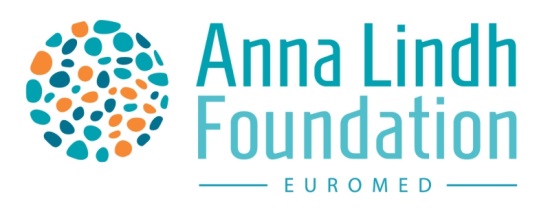 Anna Lindh Foundation EuroMed Capital for Dialogue AwardCANDIDATURE FORMReference: ALF/EMCDA/2021This application must be filled in online in English or French ONLY, and submitted no later than the 10 September 2021 (16.00 Egypt time, GMT + 2)PLEASE READ THE GUIDELINES BEFORE YOU SUBMIT YOUR CANDIDATUREFields marked with an * are compulsory to be filled in Name of the City Are you a member of an ALF Network?Name of the applicant: ................................................................................................................................       Local and regional authorities can apply to the EuroMed Capital for Dialogue Award 20211- local authority: Full name of the authority*:………………………………..                      1.2 Legal Representative*: 	1.3 Legal address*:Street address*: 	City/Postal Code*: 	Country*: 	Telephone*: ……………………………………….……Fax: 	E-mail address*: …………………….…………………………...Website: 	1.4 Postal address (if different from legal address):Street: 	City/Postal Code: 	Country: 	Telephone*: ………………………………….…………Fax:	1.5 Contact Person for the project* Mr     Ms     First name/Surname*:  .	Nationality*: 	E-mail address*: 	Tel*: ………......………………………………………… Mobile phone: 	Title/Role in the authority*: 	1.Short Description of your city and the specific authority.  (max. 800 characters) 	Has your authority APPLIED for an ALF grant previously?        	        No                  YesPlease specify: 	Has your authority RECEIVED an ALF grant previously?                 No                 YesPlease specify: 	1.8 Partner: Identify at least one civil society organisation member of the ALF National Networks as your partner.a) Is the organisation a member of the ALF Network*?  No    Yes   Network*:………………………………………….b) Name of the organisation*: 	Contact person*: 	Street address*:	City/Postal Code*:…………………………………….. Country*:	Telephone*:……………………………………….……  Fax: 	Mobile phone: 	E-mail address*:…………………………………………………  Website: 	c) Short Description of the Aim, the Objectives and the Activities of the partner organisation: (max. 300 characters):e) What is the role of the partner in the outreach/dissemination activity?  (max. 300 characters):2 EuroMed Capital for Dialogue AwardImportant for applicants:Applications will be evaluated by the ALF, according to the following 5 criteria in relation to the promotion of intercultural dialogue and EuroMed social and cultural cooperation set by the local authority: 1.Existing and past good practices implemented by the local authority 2. Vision for the future by the local authority3. Film proposal for showcasing the good practices, vision, partnerships 4. Outreach/dissemination activity on the good practices and vision (To fill the answer in paragraph 2.1 to 2.5 below, see even Evaluation Grid at Guideline, paragraph 6.2, Technical and financial Evaluation)2.1 Good practices implemented by the local authority*Here you describe your existing and past good practices implemented by the local authority.  See more about the specific award criteria in the Guideline paragraph 4.3 Award Criteria and Good practices. (Max 1000 Characters)2.2 Vision for the future*Here you describe your vision and plans for the future policies or initiatives to be promoted in relation to intercultural dialogue, diversity management, EuroMed social and cultural cooperation, with information concerning objectives, actors to be involved, measures already taken.  See more about the specific award criteria in the Guideline paragraph 4.3 Award Criteria and Vision for the future. (Max 1000 Characters)2.3 Film proposal*Here you make a description of the focus and plan for the production of the film how to showcase dialogue work already implemented, vision for the future, actors involved and EuroMed cultural diversity in the city. The film should have a short version of one minute and a longer version of up to 5 minutes. See more about the specific award criteria in the Guideline paragraph 4.3 Award Criteria and Film Proposal(Max 1000 Characters)2.4 Outreach/dissemination activity* Outreach/dissemination activities with hybrid, face-to-face or virtual format you plan to implement to spread knowledge and increase visibility about the good practices implemented and your vision for the future. It is important to present the EuroMed dimension for the outreach/visibility activities. Activities should be implemented during one month between 1 and 31 October 2021Here you specify your proposal for outreach/dissemination of the good practices, vision and motivation with local audiences, indicating aims/objectives, key messages, target groups and specific activities aimed at scaling-up the outreach and visibility. See more about the specific award criteria in the Guideline paragraph 4.3 Award Criteria and Outreach/dissemination activity. (Max 1000 Characters)2.5 Motivation*Here you describe you the motivation by the local authority to be awarded the first EuroMed Capital for Dialogue Award 2021 will be considered among the evaluation criteria. Here a opportunity to explain why you succeed to create a dialogue. See more about the specific award criteria in the Guideline paragraph 4.3 Award Criteria and Motivation(Max 1000 Characters) 2.6 DECLARATION*The Candidate to the EuroMed Capital for Dialogue Award described above, represented by the undersigned, being the signatory of the authority, declares that it is directly responsible for the Candidature. Hereby I certify that:all information contained in this application, is correct to the best of my knowledge;I will inform the Anna Lindh Foundation of any changes affecting the activities as described in this form;I confirm that my organisation has taken the appropriate measures to ensure the protection and safety of participants involved in the project;as the leader of the project, I do not fall in any of the situations listed in the Exclusion Rules section 4.9 of the Guidelines for EuroMed Capital for Dialogue Award 2021.we are aware that, for the purpose of safeguarding the financial interests of the Communities, their personal data may be transferred to internal audit services, to the Early Detection and Exclusion System to the European Court of Auditors, to the Financial Irregularities Panel or to the European Anti-Fraud Office. In the event that my Candidature is successful, I authorize the Anna Lindh Foundation to publish on its website or in any other appropriate social media:the name and address of the Awarded Authority;the names of the partner in the Call for Candidatures;the good practices, visions and motivation presented in this application; I declare that the above information is true and correct. Date: …………………………………………………………………..                          Place:	Name and signature of the legal representative of the organisation: